Shanghai IC High Skilled Talent Training BaseShanghai Silicon Intellectual Property Trading Center Co., LtdIC system design and simulationTraining and enrollment brochuresTraining objectPersonnel engaged in integrated circuit design(including fresh master's graduates).Personnel engaged in IC Verification.Staff engaged in FPGA design and silicon testing.Training objectives Master the use of the current mainstream verification language SystemVerilog in verification.Proficient in validation methodology UVM.Be able to apply SV to build a hierarchical verification platform independently.It can independently use UVM to build a complete module level verification platform.Be able to conduct case operation in combination with verification methodology and SV, fully master design specifications, formulate verification scheme, complete verification platform construction, develop test cases, verification execution and coverage acceptance.Refer to the verification process of first-class companies in the industry, and be able to complete relevant documents and pass the defense one by one.Training featuresPay attention to the combination of theory and practice, focus on practical training skills, combine complete basic theoretical training, and guide practical training with reference to the verification process of front-line companies.Formulation of verification scheme: including sorting and deconstruction of design specifications, selection of verification methods and platforms, including generation of incentives, design of reference models, random strategies, self comparison strategies, coverage assurance, verification complexity and guarantee of development progress, etc. The verifier needs to prepare relevant documents for defense to cultivate the ability to independently undertake the verification of complex modules.Convergence of verification coverage: including full coverage of product specifications and test cases, as well as functional coverage and code coverage, so that students can pass verification and acceptance according to strict processes.Training teachers    The training teachers and staff of the project are senior experts who have more than 10 years of expertise in IC Verification, and have experience in verification, project management and team leadership of complex SOC.Jimmy Peng: with 10 years of relevant experience in verification, the project scale is more than ten million dollar, and the process is 14 / 16nm / 20nm. The product involves the core chip of mobile phone, wireless communication and multimedia terminal. The IP involved includes: WCDMA, GSM, TD, WiFi, USB2, usb3, Mipi, CSI / DSI, CE, SD, SDIO, PCIe, EMMC, audio and video core algorithm IP; And low power consumption and power simulation at SOC level.Will Zhang: he has about ten years of verification experience, is proficient in various mainstream verification technologies and methodologies, leads the team in IP level and SOC level verification, and is responsible for the maintenance and development of verification process.Michael he: the project scale is more than ten million, and the process is 40 / 28nm. The products include base station baseband chip and Wi Fi mobile chip. The collectives involved include: multi-layer bus matix, multi-core ARM CPU, DDR3, etc., as well as low-power verification.SyllabusTheoretical teaching contentTraining module 1: Fundamentals of SystemVerilog language1.1 learning and mastering data types1.1.1 embedded basic data type1.1.2 fixed size array1.1.3 dynamic arrays1.1.4. Be able to correctly understand and master the queue1.1.5 enumeration type1.1.6 use of 6 characters1.1.7 constant1.1.8 create new types and data structures1.2 process statements and programs1.2.1 procedure statements introduction1.2.2 understand and master the task1.2.3 understand and master functions1.2.4 definition and use of time1.2.5 parameter transfer of program1.2.6 Introduction to the interface of 6systemverilogTraining module 2: architecture of SystemVerilog TB2.1.1 Introduction to the concept of hierarchical verification environment2.1.2 TB package for DUT2.1.3 construction of 3interface2.1.4 driving and sampling of 4interface2.1.5 definition of data structure2.1.6 management of random number and data generation2.1.7 preliminary introduction to the generation of incentive2.1.8 timing management of incentive2.1.9 basic functions of 9TB top layer2.1.10 ATM router instance with four interfacesTraining module 3: UVM validation methodology3.1.1 Introduction to UVM verification methodology3.1.2 Key points of each part of UVM verification environment3.1.3 uvm driver key points3.1.4 uvm sequencer key points3.1.5 uvm monitor Essentials3.1.6 uvm Vif key points3.1.7 uvm phase key points3.1.8 uvm TLM interface points3.1.9 uvm ral key points3.1.10 Integration of 10uvm environment3.1.11 Application example analysis of typical UVM verification environment of 11 routerTraining module 4: UVM verification environment training4.1.1 verify the architecture of the environment4.1.2 Definition and implementation of 2uvm transaction4.1.3 tlm communication, put, get, analysis port4.1.4 be able to master the implementation method of UVM driver4.1.5. Be able to master the implementation method of UVM sequencer4.1.6. Be able to master the implementation method of UVM monitor4.1.7. Be able to master the implementation method of UVM agents4.1.8 design points of general router4.1.9 general I2C design pointscontent of skill trainingTraining module 1: Fundamentals of SystemVerilog language1. Definition, assignment and cyclic printing of SV basic data type2. Array declaration, assignment and printing, including single-dimensional and multi-dimensional arrays3. Implement the task of a simple adder and write a simple TB to debug the task4. Function implementation, and debugging5. Debug the task and pass the parameters of the function6. Build a simple TB for the router and use the interface to package the DUTTraining module 2: architecture of SystemVerilog TB1. Debugging of ATM router instance with four interfaces2. Develop TB to package DUT3. Define data interface4. Implement interfaces and generate incentives5. Manage TB timingTraining module 3: UVM validation methodology1. Develop a complete UVM verification environment for router2. Practically develop all UVM components driver, monitor and sequencer3. Define TLM interface, Vif4. Complete environment integration5. DebugTraining module 4: UVM verification environment training1. Develop a complete UVM verification environment for router2. Practically develop all UVM components driver, monitor and sequencer3. Define TLM interface, Vif4. Complete environment integration5. DebugTraining plan1、Total training hours: 26 theoretical courses and 54 practical courses, totaling 80 hours2、Online course opening form: course platform, course viewing cycle is 3 months, including the use time of training account for 1 month.3、Opening time: online courses are open at any time, unlimited number of people; offline courses enrollment begins when classes were full.Contact informationContacts：Gina Hong/021-61154610                       Cherie Su/021-61154610E-mail：gina.hong@ssipex.com                            cherie.su@ssipex.com              Wechat：       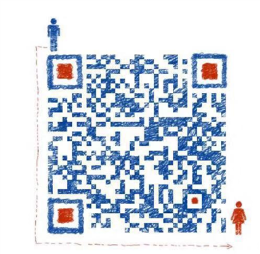 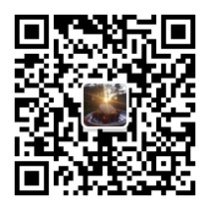 *Please refer to the Chinese version for the contents of enrollment brochures!                                                                        January -2022